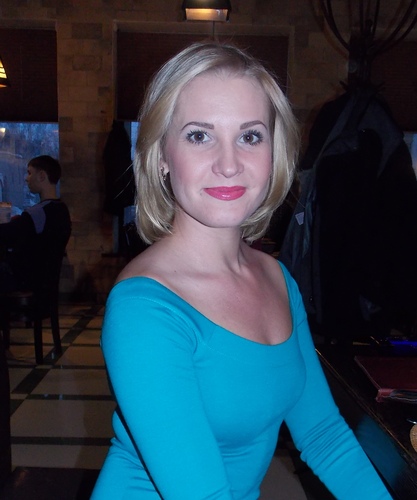 Плужникова Анна СергеевнаЖенщина, 31 год, родилась 24 августа 1983+7 (905) 910-37-48plug123@yandex.ru — желаемый способ связиПроживает:Ленинск-КузнецкийГражданство: Россия, есть разрешение на работу: РоссияГотова к переезду: Кемеровская область, не готова к командировкамПлужникова Анна СергеевнаЖенщина, 31 год, родилась 24 августа 1983+7 (905) 910-37-48plug123@yandex.ru — желаемый способ связиПроживает:Ленинск-КузнецкийГражданство: Россия, есть разрешение на работу: РоссияГотова к переезду: Кемеровская область, не готова к командировкамПлужникова Анна СергеевнаЖенщина, 31 год, родилась 24 августа 1983+7 (905) 910-37-48plug123@yandex.ru — желаемый способ связиПроживает:Ленинск-КузнецкийГражданство: Россия, есть разрешение на работу: РоссияГотова к переезду: Кемеровская область, не готова к командировкамЖелаемая должность и зарплатаЖелаемая должность и зарплатаЖелаемая должность и зарплатаЖелаемая должность и зарплатаЖелаемая должность и зарплатаЭкономист -менеджерБанки, инвестиции, лизинг• Экономист• Внутренние операции (Back Office)• Кредитование малого и среднего бизнесаПолная занятость, полный день
Желательное время в пути до работы: не имеет значенияЭкономист -менеджерБанки, инвестиции, лизинг• Экономист• Внутренние операции (Back Office)• Кредитование малого и среднего бизнесаПолная занятость, полный день
Желательное время в пути до работы: не имеет значенияЭкономист -менеджерБанки, инвестиции, лизинг• Экономист• Внутренние операции (Back Office)• Кредитование малого и среднего бизнесаПолная занятость, полный день
Желательное время в пути до работы: не имеет значения20 000
руб.Опыт работы —4 года 8 месяцевОпыт работы —4 года 8 месяцевОпыт работы —4 года 8 месяцевОпыт работы —4 года 8 месяцевОпыт работы —4 года 8 месяцевНоябрь 2013 — настоящее время
7 месяцевУральский банк реконструкции и развитияКемерово, www.ubrr.ru — Финансовый секторЭкономитс по работе с физическими лицамиКонсультирование клиентов по всем видам банковских услуг, оказываемых физическим лицам.
Обслуживание клиентов по счетам, вкладам, кредитам, пластиковым картам.
Своевременное изучение изменений продуктового ряда и технологий продаж.
Осуществление бухгалтерского сопровождения операций.
Формирование отчетности по операциям.Уральский банк реконструкции и развитияКемерово, www.ubrr.ru — Финансовый секторЭкономитс по работе с физическими лицамиКонсультирование клиентов по всем видам банковских услуг, оказываемых физическим лицам.
Обслуживание клиентов по счетам, вкладам, кредитам, пластиковым картам.
Своевременное изучение изменений продуктового ряда и технологий продаж.
Осуществление бухгалтерского сопровождения операций.
Формирование отчетности по операциям.Уральский банк реконструкции и развитияКемерово, www.ubrr.ru — Финансовый секторЭкономитс по работе с физическими лицамиКонсультирование клиентов по всем видам банковских услуг, оказываемых физическим лицам.
Обслуживание клиентов по счетам, вкладам, кредитам, пластиковым картам.
Своевременное изучение изменений продуктового ряда и технологий продаж.
Осуществление бухгалтерского сопровождения операций.
Формирование отчетности по операциям.Июль 2009 — Июль 2013
4 года 1 месяцИП Кривоносов Н.Ю.Кемеровская область — Розничная торговляБухгалтер-кассирВведение документаци, подготовка счетов на оплату, счет -фактур, товарные -накладные с использованием ПО 1С:Предприятия, управленческий учет.ИП Кривоносов Н.Ю.Кемеровская область — Розничная торговляБухгалтер-кассирВведение документаци, подготовка счетов на оплату, счет -фактур, товарные -накладные с использованием ПО 1С:Предприятия, управленческий учет.ИП Кривоносов Н.Ю.Кемеровская область — Розничная торговляБухгалтер-кассирВведение документаци, подготовка счетов на оплату, счет -фактур, товарные -накладные с использованием ПО 1С:Предприятия, управленческий учет.Высшее образованиеВысшее образованиеВысшее образованиеВысшее образованиеВысшее образование20052005Кузбасский государственный технический университет им. Т.Ф. Горбачева, КемеровоФакультет экономики и сервиса, Социально-культурный сервис и туризмКузбасский государственный технический университет им. Т.Ф. Горбачева, КемеровоФакультет экономики и сервиса, Социально-культурный сервис и туризмКузбасский государственный технический университет им. Т.Ф. Горбачева, КемеровоФакультет экономики и сервиса, Социально-культурный сервис и туризмПовышение квалификации, курсыПовышение квалификации, курсыПовышение квалификации, курсыПовышение квалификации, курсыПовышение квалификации, курсы20092009Основы бухгалтерского учета и на логообложения( с использованием компьютерной программы "1С:Предприятие"Муниципальный фонд поддержки малого предпринимательстваОсновы бухгалтерского учета и на логообложения( с использованием компьютерной программы "1С:Предприятие"Муниципальный фонд поддержки малого предпринимательстваОсновы бухгалтерского учета и на логообложения( с использованием компьютерной программы "1С:Предприятие"Муниципальный фонд поддержки малого предпринимательства20092009Основы компьютерной программы 1С:ПредприятиеМуниципальный фонд поддержки малого предпринимательства, 1С: Торговля и складОсновы компьютерной программы 1С:ПредприятиеМуниципальный фонд поддержки малого предпринимательства, 1С: Торговля и складОсновы компьютерной программы 1С:ПредприятиеМуниципальный фонд поддержки малого предпринимательства, 1С: Торговля и складКлючевые навыкиКлючевые навыкиКлючевые навыкиКлючевые навыкиКлючевые навыкиЗнание языковЗнание языковРусский — роднойАнглийский — базовые знанияНемецкий — базовые знанияРусский — роднойАнглийский — базовые знанияНемецкий — базовые знанияРусский — роднойАнглийский — базовые знанияНемецкий — базовые знанияНавыкиНавыки"Осовы бухгалтерского учета и налогообложения" с использованием "1С:Предприятие"  1С: Предприятие 7"Осовы бухгалтерского учета и налогообложения" с использованием "1С:Предприятие"  1С: Предприятие 7"Осовы бухгалтерского учета и налогообложения" с использованием "1С:Предприятие"  1С: Предприятие 7Дополнительная информацияДополнительная информацияДополнительная информацияДополнительная информацияДополнительная информацияОбо мнеОбо мнеВысокая работоспособность, инициативность, харизматичность, коммуникабельность, умение вести переговоры и с успехом выходить из конфликтных ситуаций, внимательность, ответственность, дисциплинированность, хорошая память, исполнительность, умение работать в команде, стрессоустойчивостьВысокая работоспособность, инициативность, харизматичность, коммуникабельность, умение вести переговоры и с успехом выходить из конфликтных ситуаций, внимательность, ответственность, дисциплинированность, хорошая память, исполнительность, умение работать в команде, стрессоустойчивостьВысокая работоспособность, инициативность, харизматичность, коммуникабельность, умение вести переговоры и с успехом выходить из конфликтных ситуаций, внимательность, ответственность, дисциплинированность, хорошая память, исполнительность, умение работать в команде, стрессоустойчивость